Holy Cross School: The Week AheadThe Final Weekly Update! Summer is upon us Summer colour days will begin on Tuesday, June 25th, students and staff can wear school-appropriate colour clothes from the 25th of June until the end of the year. Please wear your school uniforms on Monday for our final mass of the year.Monday: June 24th, Day 6Final School Mass @ 10:15Final Grade 8 Industrial ArtsTuesday: June 25th, Day 1Kindergarten Graduation beginning @ 1 PMWednesday: June 26th, Day 2Grade 1/2C and 2P farm tripThursday: June 27th, Day 3Report Cards Sent HomeGrade 8 Farewell in the evening beginning at 6:30PMFriday: June 28th, Day 4LAST DAY!Early dismissal @ 11:30NO PROGRAM NO IAHAPPY SUMMER BREAK!! SEE YOU IN SEPTEMBER 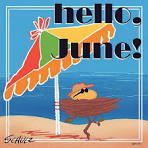 